Voorbeeldbrief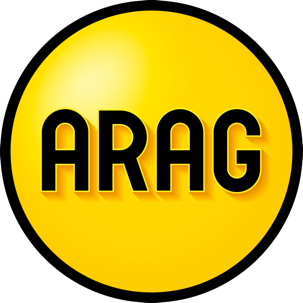 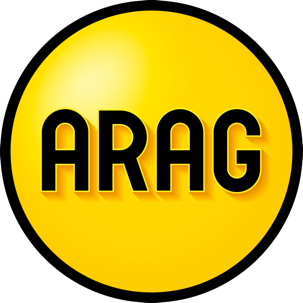 Onderhandse lening terugvorderenMet deze brief kunt u iemand, aan wie u een lening hebt verstrekt, aanmanen en in gebreke stellen als de lening niet op tijd is terugbetaald. Ook kunt u aangeven dat u een incassobureau of deurwaarder inschakelt als de schuldenaar na deze aanmaning alsnog niet betaalt.Belangrijk om te weten:Wacht niet te lang met het sturen van deze brief. Het duurt anders langer voordat u verdere maatregelen kunt nemen (zoals het inschakelen van een incassobureau of deurwaarder).Algemene informatie:Dit is een voorbeeldbrief van ARAG. U kunt deze brief aanpassen aan uw situatie;U bent zelf verantwoordelijk voor uw brief;Verstuur uw brief aangetekend. Bewaar het verzendbewijs en een kopie van de verstuurde brief;Heeft u juridische hulp nodig? Neem dan contact op via www.arag.nl. Wij streven ernaar dit voorbeelddocument regelmatig te controleren op inhoud en actualiteit. ARAG kan niet aansprakelijk worden gesteld voor onjuistheden in het document of problemen die voortkomen uit het (onjuist) gebruik hiervan.Afzender[Naam]
[Adres]
[Postcode en woonplaats]
[E-mail]Aan[Naam]
[Adres]
[Postcode en plaats]
[E-mail][Woonplaats, datum]
Betreft: [herinnering/aanmaning] Onderhandse lening terugvorderenGeachte heer/mevrouw,Op [datum] heb ik aan u een bedrag van €[bedrag] geleend. Wij hebben afgesproken dat u dit terug zou betalen voor [datum]. Helaas heb ik de betaling nog niet [volledig] ontvangen. 

Ik verzoek u dringend alsnog binnen [redelijke termijn] na heden voor volledige aflossing zorg te dragen. Heb ik het uitgeleende bedrag op [datum] niet op mijn rekening ontvangen, dan bent u in verzuim. Ik geef de vordering dan uit handen. De kosten die daarmee gemoeid zijn, komen voor uw rekening.

Ik ga ervanuit dat het zo ver niet hoeft te komen en zie de betaling dan ook graag op korte termijn, maar in elk geval uiterlijk [datum] tegemoet. U kunt het bedrag ter hoogte van  €[bedrag] overmaken op rekeningnummer [IBAN] ten name van [uw naam].Met vriendelijke groet,[Uw naam en handtekening]